Malý ventilátor ECA 10-5Obsah dodávky: 1 kusSortiment: 
Typové číslo: 080029Výrobce: MAICO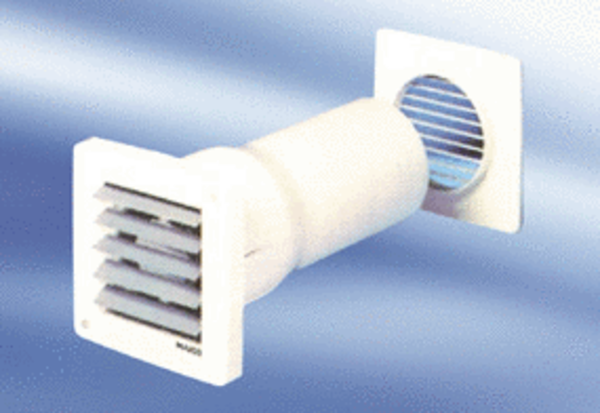 